PRZEDMIOT : JĘZYK ANGIELSKIKLASA : IIIDATA   16 .03.2020TEMAT: Dni tygodnia –utrwalenie słownictwa.Proszę ułożyć domino i wkleić do zeszytu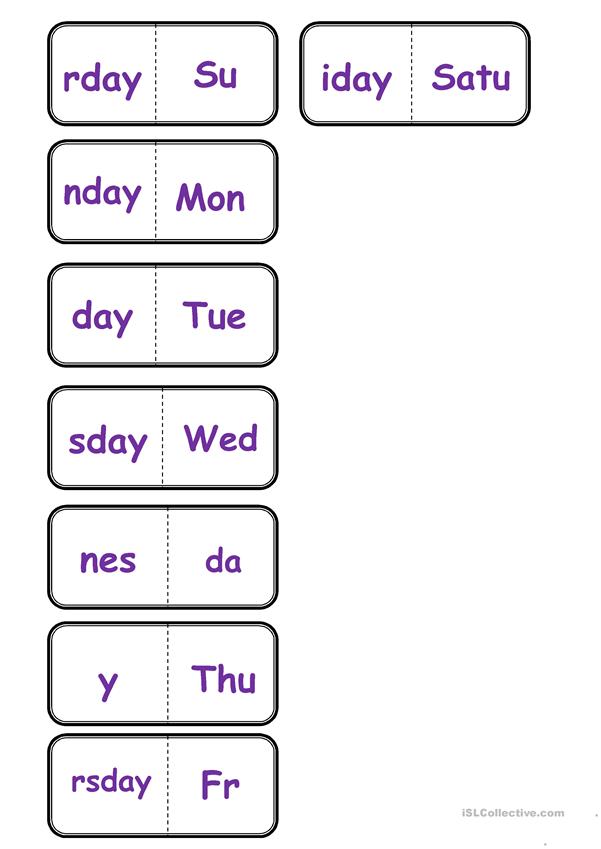 Zadanie interaktywne do wykonania:https://learningapps.org/1867614PRZEDMIOT : JĘZYK ANGIELSKIKLASA : IIIDATA   20 .03.2020TEMAT: Utrwalenie słownictwa-Fred’s timetableDrodzy uczniowie proszę przepisać słówka z podręcznika- zadanie 3 str.57 oraz narysować w zeszycie ich znaczenie. Proszę uzupełnić ćwiczenia, które nie zostały zrobione ze stron 70-71.PRZEDMIOT : JĘZYK ANGIELSKIKLASA : IIIDATA   23 .03.2020TEMAT: What do you do on Fridays?Drodzy uczniowie proszę w zeszytach napisać plan na cały tydzień (7dni) i narysować obok co będziecie robić.Wzór: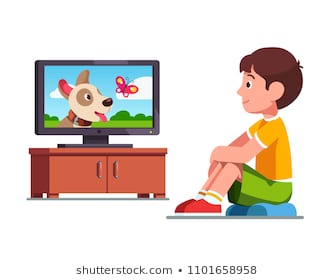 MondayOn Monday I watch TV.TuesdayOn Tuesday  …………………………